Lead: Co Lead:		                                                               Today’s Date:Additional Counselors:                                                                              Trip Title 	      Trip date/Dates: 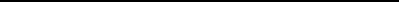 Number of Students:                                                                     Number of Chaperones:Type of Vehicle Needed:Sedan                                                                                                 Mini Van(6 passenger+driver)Suburban(8 passenger+driver)                                                        Van(12 passenger+driver)Truck(5 passenger+driver)                                                              TrailerBus    Additional Bus Information:                                  Number of Busses needed:Departure Date: 	Load Time: 	                                                                                                      Return Date:Depart Time: 	                                                                                                       Load Time:Loading Point: 	                                                                                                       Depart Time:Destination:                                                                                                              Loading Point:Expenses:Name of Counselor Responsible       Description of Expense                      Amount of ExpenseTotal Cost:Important: Include a Travel Itinerary with this formSignature of Lead:Percentage Allocation:Total # students:  GrantNumber of StudentsPercentage AllocationGrant CostStudent support services/RTRI10ETS Southeast Idaho/RTRO12ETS Magic Valley/RTRO11Upward Bound/RTRO14Upward Bound Math/Science/RTRO15TRIO EOC/RTRO13TRIO McNair/RTRO16TRIO Veteren’s Upward Bound/RTRO17Other: LTRI06